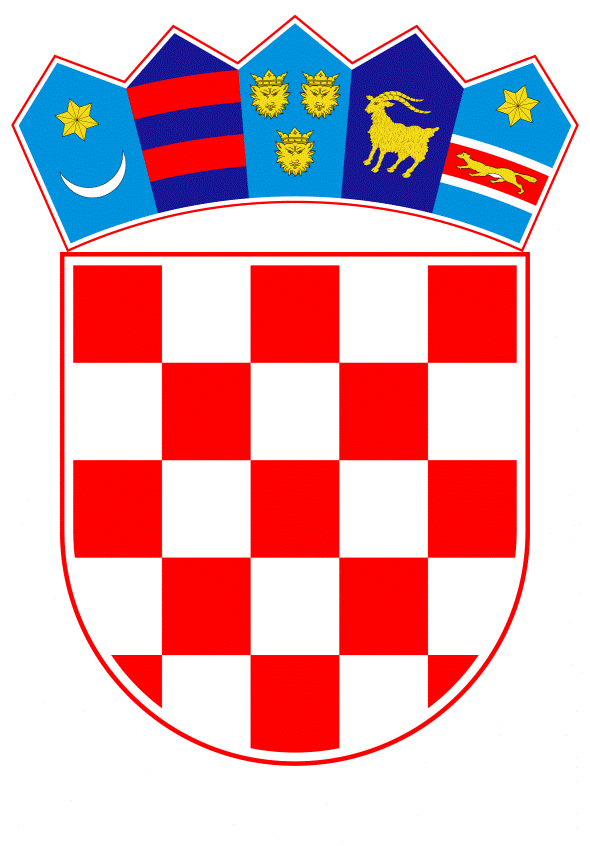 VLADA REPUBLIKE HRVATSKEZagreb, 19. lipnja 2019.______________________________________________________________________________________________________________________________________________________________________________________________________________________________PRIJEDLOGNa temelju članka 24. stavaka 1. i 3. Zakona o Vladi Republike Hrvatske Narodne novine, broj 150/11, 119/14, 93/16 i 116/18), Vlada Republike Hrvatske je na sjednici održanoj _______ 2019. godine donijelaO D L U K Uo osnivanju Međuresorne radne skupine za pripremu, organizaciju i provedbu Dubrovnik Foruma 2019. godineI.Osniva se Međuresorna radna skupina za pripremu, organizaciju i provedbu Dubrovnik Foruma 2019. godine (u daljnjem tekstu: Međuresorna radna skupina), koji će se održati 30.-31. kolovoza 2019. godine u Dubrovniku.II.Zadaće Međuresorne radne skupine su:koordiniranje, sustavno praćenje i analiza učinaka svih aktivnosti na pripremi, organizaciji i provedbi Dubrovnik Foruma 2019. godine,u suradnji s tijelima državne uprave i državnim tijelima koordinira sve potrebne radnje oko organizacije Dubrovnik Foruma;praćenje rada i provedbe te evaluacija Dubrovnik Foruma.III.Članovi Međuresorne radne skupine su:g. Mario Horvatić, pomoćnik ministrice vanjskih i europskih poslova, predsjednik Međuresorne radne skupineg. Mario Škunca, zamjenik savjetnika predsjednika Vlade Republike Hrvatske, član gđa Rina Eterović Goreta, tajnica Kabineta ministrice vanjskih i europskih poslova, članicag. Miljenko Radnić, pomoćnik glavnog ravnatelja policije, Ministarstvo unutarnjih poslova, člandr. sc. Petar Mihatov, pomoćnik ministra obrane, član gđa Ana Mandac, pomoćnica ministra gospodarstva, poduzetništva i obrta, člandr. sc. Iva Hraste Sočo, pomoćnica ministrice kulture, članicagđa Olivera Šarić, pomoćnica ministra turizma, članicag. Mario Madunić, pomoćnik ministra mora, prometa i infrastrukture, člang. Igor Kreitmeyer, pomoćnik ministra zaštite okoliša i energetike, člangđa Ivana Šunc, pomoćnica predstojnice Ureda Vijeća za nacionalnu sigurnost, članicagđa Emilija Vučinić - Margeta, šefica Diplomatskog protokola, Ministarstvo vanjskih i europskih poslova, članicagđa Nevenka Cujzek, načelnica Sektora za financijsko-materijalne poslove, Ministarstvo vanjskih i europskih poslova, članicagđa Petra Buljan, savjetnica u Kabinetu ministrice vanjskih i europskih poslova, članicaIV.Sastanke Međuresorne radne skupine saziva i vodi predsjednik. U slučaju spriječenosti predsjednika sastanke Međuresorne radne skupine saziva i vodi član kojega predsjednik ovlasti.Međuresorna radna skupina zasjeda prema potrebi, a u pravilu jednom tjedno.Međuresorna radna skupina donosi odluke natpolovičnom većinom prisutnih članova.V.Zapisnik sa sastanka radne skupine, čiji je prilog popis prisutnih te zajednička stajališta o pitanjima o kojima se raspravljalo, dostavlja se predsjedniku Međuresorne radne skupine i svim članovima radne skupine.VI.Za Međuresornu radnu skupinu organizacijske i administrativno-tehničke poslove obavlja Ministarstvo vanjskih i europskih poslova.Zadužuje se Ministarstvo vanjskih i europskih poslova da o donošenju ove Odluke izvijesti članove Međuresorne radne skupine iz točke III. ove Odluke.VII.Ova Odluka stupa na snagu danom donošenja.Klasa: Urbroj: Zagreb, ---. lipanj 2019.PREDSJEDNIK
mr. sc. Andrej Plenković, v. r.OBRAZLOŽENJEMinistarstvo vanjskih i europskih poslova svake godine priprema, organizira i provodi Dubrovnik Forum, tradicionalnu godišnju vanjskopolitičku konferenciju, a prema odgovarajućoj Odluci Vlade Republike Hrvatske. Dubrovnik Forum će biti posvećen aktualnim sigurnosnim temama, a istodobno je i prigoda za kvalitetni dijalog i raspravu te odgovore o ključnim vanjskopolitičkim temama, međunarodnim odnosima kao i globalnim pitanjima koji nas okružuju.Ova konferencija predstavlja etabliranu i prepoznatljivu platformu za raspravu najistaknutijih političkih čelnika iz Europe, SAD-a i šire, o političkim, sigurnosnim i gospodarskim segmentima razvoja jugoistočne Europe, Sredozemlja, te o euroatlantskim integracijama. Forum je i prilika za brojne bilateralne sastanke i medijske istupe. Zadaće Međuresorne radne skupine su koordiniranje, sustavno praćenje i analiza učinaka svih aktivnosti na pripremi, organizaciji i provedbi Dubrovnik Foruma 2019. godine; u suradnji s tijelima državne uprave i državnim tijelima koordinira sve potrebne radnje oko organizacije Dubrovnik Foruma kao i praćenje rada i provedbe te evaluacije Dubrovnik Foruma.Članovi Radne skupine su pomoćnici ministara različitih ministarstava te državni službenici tijela državne uprave i državnih tijela. Za Međuresornu radnu skupinu organizacijske i administrativno-tehničke poslove obavlja Ministarstvo vanjskih i europskih poslova.Slijedom iznesenog, predlaže se Vladi Republike Hrvatske donošenje Odluke o osnivanju Radne skupine za pripremu, organizaciju i provedbu Dubrovnik Foruma 2019. godine, koji se planira održati u Dubrovniku 30. kolovoza i 31. kolovoza 2019. godine. Predlagatelj:Ministarstvo vanjskih i europskih poslovaPredmet:Prijedlog odluke o osnivanju Međuresorne radne skupine za pripremu, organizaciju i provedbu Dubrovnik Foruma 2019. godine 